Projektas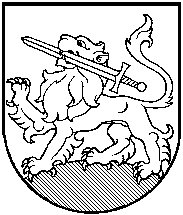 RIETAVO SAVIVALDYBĖS TARYBASPRENDIMAS2018 m. balandžio d.  Nr. T1-RietavasDĖL PRITARIMO ĮGYVENDINANT PROJEKTUS „RIETAVO PIRMINĖS SVEIKATOS PRIEŽIŪROS CENTRO VEIKLOS EFEKTYVUMO DIDINIMAS“ IR „UAB „RIETAVO ŠEIMOS DAKTARAS“ PIRMINĖS ASMENS SVEIKATOS PRIEŽIŪROS VEIKLOS EFEKTYVUMO DIDINIMAS“ 	Vadovaudamasi Lietuvos Respublikos vietos savivaldos įstatymo 6 straipsnio 18 punktu, 2014-2020 metų Europos Sąjungos fondų investicijų veiksmų programos 8 prioriteto „Socialinės įtrauktiems didinimas ir kova su skurdu“ įgyvendinimo priemonės Nr. 08.1.3-CPVA-R-609 „Pirminės asmens sveikatos priežiūros veiklos efektyvumo didinimas“ projektų finansavimo sąlygų aprašu, patvirtintu Lietuvos Respublikos sveikatos apsaugos ministro 2017 m. lapkričio 14 d. įsakymu Nr. V-1291, atsižvelgdama į VšĮ Rietavo pirminės sveikatos priežiūros centro 2018 m. kovo 9 d. raštą Nr. 98 ir į UAB „Rietavo šeimos daktaras“ 2018 m. balandžio 6 d. raštą Nr. 36, Rietavo savivaldybės taryba n u s p r e n d ž i a:Pritarti VšĮ Rietavo pirminės sveikatos priežiūros centro projekto „Rietavo pirminės sveikatos priežiūros centro veiklos efektyvumo didinimas“ įgyvendinimui. Prisidėti prie projekto įgyvendinimo ne mažiau negu 7,5 proc. visų tinkamų finansuoti projekto išlaidų ir padengti nenumatytas ar netinkamas finansuoti, tačiau šiam projektui įgyvendinti būtinas išlaidas, kurių nepadengia projektui skiriamas finansavimas.Pritarti UAB „Rietavo šeimos daktaras“ projekto „UAB „Rietavo šeimos daktaras“ pirminės asmens sveikatos priežiūros veiklos efektyvumo didinimas“ įgyvendinimui.Sprendimas gali būti skundžiamas ikiteismine tvarka Lietuvos administracinių ginčų komisijos Klaipėdos apygardos skyriui (H. Manto g. 37, Klaipėda) arba Lietuvos Respublikos administracinių bylų teisenos įstatymo nustatyta tvarka Regionų apygardos administracinio teismo Klaipėdos rūmams (Galinio Pylimo g. 9, Klaipėda) per vieną mėnesį nuo šio sprendimo paskelbimo ar įteikimo suinteresuotai šaliai dienos.RIETAVO SAVIVALDYBĖS ADMINISTARCIJOS SVEIKATOS, SOCIALINĖS PARAMOS IR RŪPYBOS SKYRIUSAIŠKINAMASIS RAŠTAS PRIE SPRENDIMO DĖL PRITARIMO ĮGYVENDINANT PROJEKTUS „RIETAVO PIRMINĖS SVEIKATOS PRIEŽIŪROS CENTRO VEIKLOS EFEKTYVUMO DIDINIMAS“ IR „UAB „RIETAVO ŠEIMOS DAKTARAS“ PIRMINĖS ASMENS SVEIKATOS PRIEŽIŪROS VEIKLOS EFEKTYVUMO DIDINIMAS“ PROJEKTO2018-04-13Rietavas1. Sprendimo projekto esmė. Vadovaujantis 2014-2020 metų Europos Sąjungos fondų investicijų veiksmų programos 8 prioriteto „Socialinės įtrauktiems didinimas ir kova su skurdu“ įgyvendinimo priemonės Nr. 08.1.3-CPVA-R-609 „Pirminės asmens sveikatos priežiūros veiklos efektyvumo didinimas“ projektų finansavimo sąlygų aprašu numatoma, kad įgyvendinant šią priemonę bus atnaujinama asmens sveikatos priežiūros įstaigų, teikiančių viešąsias pirminės ambulatorinės asmens sveikatos priežiūros paslaugas įranga, įrenginiai ir kitas turtas. Finansavimas skiriamas pirminės asmens sveikatos priežiūros įstaigoms pagal prisirašiusiųjų skaičių 2017 m. rugsėjo 30 dieną.2. Kuo vadovaujantis parengtas sprendimo projektas. Lietuvos Respublikos vietos savivaldos įstatymo 6 straipsnio 18 punktu, 2014-2020 metų Europos Sąjungos fondų investicijų veiksmų programos 8 prioriteto „Socialinės įtrauktiems didinimas ir kova su skurdu“ įgyvendinimo priemonės Nr. 08.1.3-CPVA-R-609 „Pirminės asmens sveikatos priežiūros veiklos efektyvumo didinimas“ projektų finansavimo sąlygų aprašu, patvirtintu Lietuvos Respublikos sveikatos apsaugos ministro 2017 m. lapkričio 14 d. įsakymu Nr. V-1291.3. Tikslai ir uždaviniai. Pagerinti pirminės asmens sveikatos priežiūros paslaugų prieinamumą ir kokybę Rietavo savivaldybėje.4. Laukiami rezultatai.Parengti ir laiku vertinimui pateikti „Rietavo pirminės sveikatos priežiūros centro veiklos efektyvumo didinimas“ ir „UAB „Rietavo šeimos daktaro“ pirminės asmens sveikatos priežiūros veiklos efektyvumo didinimas“ projektiniai pasiūlymai ir paraiškos. 5. Kas inicijavo sprendimo  projekto rengimą.Savivaldybės administracijos Sveikatos, socialinės paramos ir rūpybos skyrius.6. Sprendimo projekto rengimo metu gauti specialistų vertinimai.Neigiamų specialistų vertinimų negauta.7. Galimos teigiamos ar neigiamos sprendimo priėmimo pasekmės.Neigiamų pasekmių nenumatyta.8. Lėšų poreikis sprendimo įgyvendinimui.Sprendimo įgyvendinimui reikės Savivaldybės biudžeto lėšų.9. Antikorupcinis vertinimas.Nereikalingas.Sveikatos, socialinės paramos ir rūpybos skyriaus vedėja			         Jolita Alseikienė			